Crazy Donut                  Objective: For the class to work together to keep the “crazy donut” moving.Background:  Formerly known as “Jump the Shot,” it became known as “Crazy Donut” because of a humorous comment a student once made during the activity. Originally, this was an elimination game. That meant in a class of 20 students, the first student eliminated had to watch 19 more rounds without participating! – Not being best practice, the game was immediately modified!Equipment:  Boom BoxMusic - Upbeat Crazy Donut – Use a dek ring tied to a jump rope; preferably a segmented jump rope (see picture below)Setup: Students stand in a circle (If you have a painted circle, 15-25 feet in diameter in your gym, have students stand on the line.)Teacher or designated “spinner” stands in the middleDescription: When the music begins, the “spinner” turns the rope so the donut moves around the circle in a counter clock-wise direction. The donut should be touching the line that forms the circle. (For most people, it is much easier to spin counter clock-wise.)As the donut passes by each student, each one jumps over the donutCount the number of times the “crazy donut” successfully makes a full rotationIf it hits a student’s foot or ankle, start the count over.How many times can the donut go completely around the circle without stopping? Try to have students improve on the number of successful rotations each time.Helpful Hints:Do not let students stand too close together.Make sure each student stays on the line and does not start working his/her way forward into the circle. This blocks the view of other students standing near him/her.Variations:Spin the donut clockwiseDivide into two groups – The groups would alternate each time there is a miss. See which group can get the most successful rotations before the crazy donut stops.Double Donut – Have two circles going (if you have 2 capable spinners). If a student gets hit by the donut in one circle, he/she goes to the other one.                                              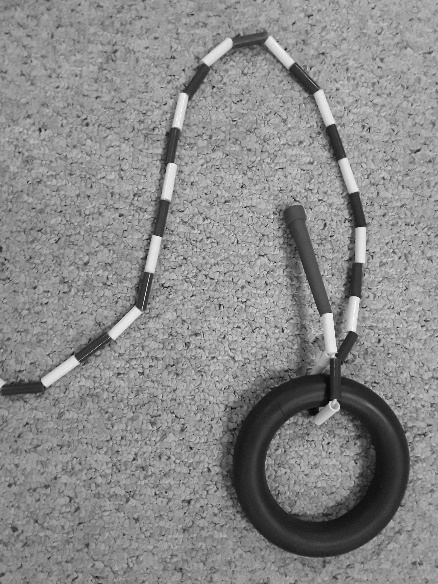 Dek ring with segmented jump rope 